YALOVA 11-12 YAŞ VİZE ve TÜRKİYE TURKCELL UZUN KULVAR KÜÇÜKLER BİREYSEL YÜZME ŞAMPİYONASI SEÇME MÜSABAKALARIMüsabaka Yeri 	:YALOVA KAPALI  YÜZME HAVUZUMüsabaka Tarihi	:04-05 MART 2021  Teknik Toplantı 	:03 Mart 2021 YALOVA KAPALI  YÜZME HAVUZU Saat:18:00Katılım Yaşı 	:9-10 Yaş (2011-2012)  11-12 Yaş  (2010-2009) il içi vize  13+ Yaş (2008) Yarışma Saati		:1. Gün Sabah Seansı 10.00 Akşam Seansı  16.00			 2.Gün Sabah Seansı 10.00 Akşam Seansı  16.00	Son Liste Bildirimi 	: 01 Mart 2021  günü Saat:17.00  A. MÜSABAKA KURALLARI:  1. Müsabakalar TYF pandemi dönemi havuz kullanım yönetmelik ve talimatları çerçevesinde gerçekleşecektir. Yarışmalarda FINA teknik kuralları uygulanacaktır. B. MÜSABAKA BİLGİLERİ: 1. Yarışmalarda, baş üstü start uygulanacak ve anonslar seriler yüzülürken yapılacaktır.2. Yarışmalara, belirtilen yaş grubu sporcuları, 2020-2021 vizeli lisansları ile iştirak edeceklerdir. 3. 2011 ve 2012 doğumlu sporcular 50mt.ve 100 mt.yarışlarına iştirak edebilirler.4. 2010-2009 doğumlu sporcular il içi vize  kapsamında değerlendirilecek olup istedikleri yarışlara iştirak edebilirler.5.2008 + doğumlu sporcular istedikleri yarışlara iştirak edebilirler.6. Pandemi nedeniyle il dışı katılıma izin verilmeyecektir.7.Isınmalarda 1 numaralı kulvar çıkış dönüşe 6 numaralı kulvar tempo kulvarı olarak belirlenmiştir.8.Müsabakalar pandemi kuralları gereği seyircisiz olarak gerçekleştirilecektir.9.İtiraz olması durumunda itirazlar yazılı olarak yapılacak olup 350 TL itiraz bedeli Başhekem’liğe ödenecektir.10.Seans başlangıcından 1 saat 30 dakika önce havuz ısınma için kullanıma açılacaktır. Isınma için havuza girişler dönüş kısmındaki kulvarların sağından oturarak olacaktır.11. Seriler hızlı dereceden yavaş dereceye doğru yaş grubuna göre yapılacaktır.12. Bayrak takımları (9-10)-(11-12) ve 13+ yaş ayrı ayrı sporculardan oluşacaktır13.Açılış seremonisi 1.gün öğleden sonra seansı başlamadan 15 dakika öncesinde pandemi nedeniyle sadece görevli hakemlerin katılımı ile gerçekleştirilecektir.14. Müsabaka liste bildirimleri, portal.tyf.gov.tr adresinden kulüp ve antrenörlere tanımlı kullanıcı adı ve şifre ile giriş yapılarak başvurular tamamlanacaktır. (*Mail yoluyla gönderilen başvurular kesinlikle dikkate alınmayacaktır.)15. Teknik toplantıya katılmayan kulüp yetkilileri alınan kararları kabul etmiş sayılacaktır.16. Müsabakaya katılan sporcuların lisans ve T.C nüfus cüzdanı bilgilerinde farklılık tespit edilmesi durumunda, sporcunun var ise yüzmüş olduğu yarışları iptal edilir ve kalan yarışları çıkarılarak müsabakadan men edilir. Ayrıca sorumlu antrenörü hakkında disiplin işlemi uygulanır .Yarışların iptal ve disiplin işlemi Lisans/Kimlik bilgilerinin farklılığının müsabaka sonrasında tespit edilmesi durumda uygulanır.17. Antrenör, sporcu ve görevlilere havuza girişlerinde ateş ölçümleri yapılacak olup HES kodlarını da bildirmeleri gerekmektedir. HES kodu olmayan antrenör ve sporcular havuza alınmayacaktır. Sporcuların yarışma haricindeki tüm zamanlarda maske takmaları zorunludur. Antrenör ve diğer görevlilerin tüm organizasyon boyunca maske takmaları zorunludur.18. Müsabakaya katılacak olan tüm Antrenör ve Sporcular COVİD 19 Taahhütnamesi ve COVİD 19 Anketini müsabaka öncesinde Sekreterya’ya eksiksiz olarak teslim etmeleri gerekmektedir. Teslim etmeyen antrenör ve sporcular yarışlara katılamayacaktır. 19. Yalova Yüzme İl Temsilciliği gerekli gördüğü durumlarda yarışma programı, tarih ,işleyiş ve reglaman da her türlü değişikliği yapma hakkına sahiptir.C- MÜSABAKA PROGRAMI : 2 GÜNLÜK PROGRAM ( 25 Metre Havuz)11-12 YAŞ BARAJLAR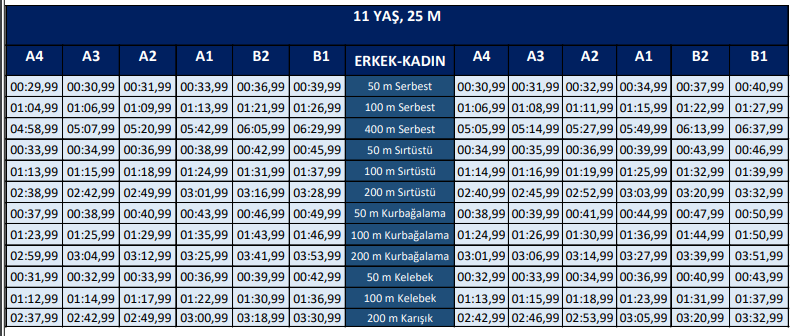 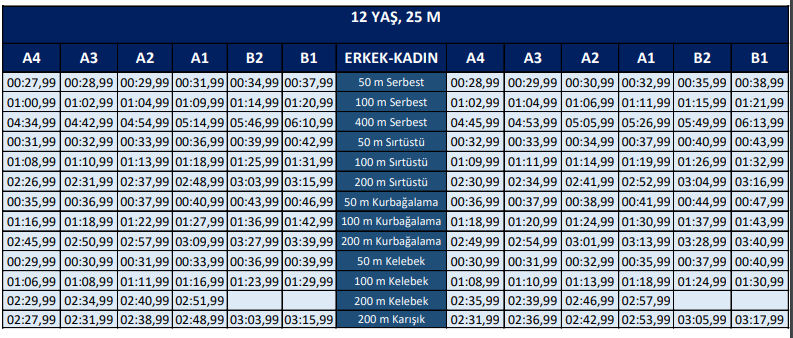 TÜRKİYE TURKCELL UZUN KULVAR KÜÇÜKLER BİREYSEL YÜZME ŞAMPİYONASI KATILIM BARAJLARI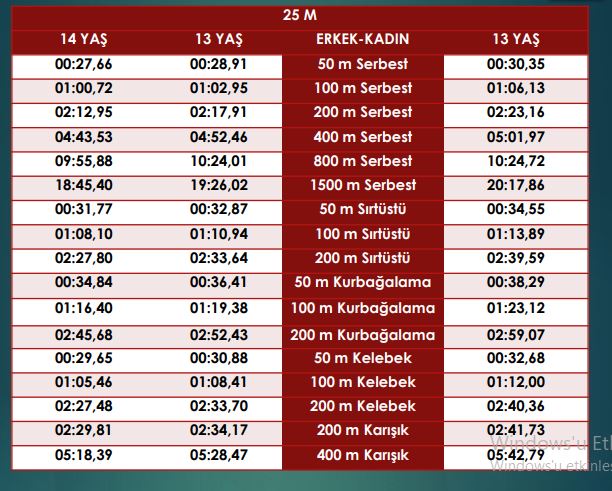 YILDIZLAR KISA  KULVAR MİLLİ TAKIM KATILIM BARAJLARI 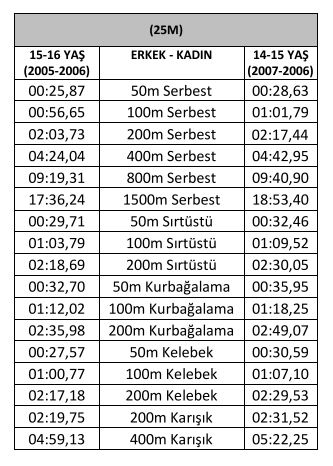 1.GÜN SABAH10:002.GÜN SABAH10:00200m.kurbağalama(2010+)BAYAN ERKEK200m.karışık (2010+)BAYAN ERKEK100m.serbest (2012+)BAYAN ERKEK50m.kurbağalama(2012+)BAYAN ERKEK30 DAKİKA ARA30 DAKİKA ARA50m.sırtüstü(2012+)BAYAN ERKEK100m.kelebek(2012+)BAYAN ERKEK200m.kelebek(2009+BAYAN ERKEK200m.serbest (2008+)BAYAN ERKEK1.GÜN AKŞAM16:002.GÜN AKŞAM16:00400m.serbest (2010+)BAYAN ERKEK50m.serbest(2012+)BAYAN ERKEK50m.kelebek(2012+)BAYAN ERKEK100m.kurbağalama(2012+)BAYAN ERKEK30 DAKİKA ARA30 DAKİKA ARA400m.karışık(2008+)BAYAN ERKEK200m.sırtüstü(2010+)BAYAN ERKEK100m.sırtüstü(2012+)BAYAN ERKEK1500m.serbest(2008+)BAYAN ERKEK800m.serbest(2008+)BAYAN ERKEK